CURRICULAM VITAE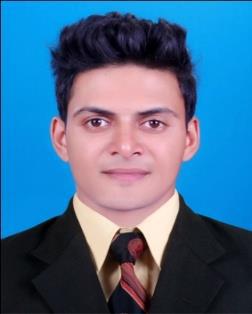 RAHMAN Mail ID: rahman.374218@2freemail.com CAREER OBJECTIVEA result-driven management professional with a pragmatic approach and optimistic in nature; besides having extensive curiosity on the latest developments in business, economics, politics and technology. Looking for a challenging position in an environment where I can best utilize my skills and education.EDUCATIONAL QUALIFICATIONLANGUAGE SKILLSFluent inEnglishHindi, Malayalam and TamilWORK EXPERIENCEM café coffee Bean and commercial coffee machines.Role: Assistant Manager –SalesResponsibilities:-Handling as basic point of contact for customer with enquiries, complaints, feedbacks & requests etc.Ensuring timely and professional responses to all complaints, requests and queries received.Delivery of the Raw materials to the customers when they are in need of it.Getting the feedbacks and response of customers regarding the supply of machines and Raw materials.Resolves product or service problems by explaining the best solution to solve the problem.PERSONAL SKILLSEffective communication skill,Good and confident in implementing the innovative ideas.Good interpersonal skills, punctuality, and ability to coordinate plans and eventsPROJECTS UNDERTAKENAn organization study at Rado tyres ltd Kothamangalam.A study on Fundamental analysis of five major players in Non- banking financial sector at Cochin stock exchange.ACHIEVEMENTSThe training in taxation academy Kothamangalam..Workshop in entrepreneurship awareness camp held in Nehru institute of engineering and Technology in 2014.Attended a symposium in Innovation and decision of dream management in India held inNehru Institute of Engineering And Technology in 2015COMPUTER KNOWLEDGEApplication Tools, Tally, MS Office, MS Excel,PERSONAL DETAILSDate of birth:12-8-1993Nationality: IndiaHOBBIES& INTERESTSTravelling to new Places, Photography, Driving, Team Games.DECLARATIONI hereby declare that the information furnished above is true to the best of my knowledge.Place: Dubai	RahmanYEARQUALIFICATIONINSTITUTIONPERCENTAGE/YEARQUALIFICATIONINSTITUTIONCGPACGPA2014-2016MBA Finance&MBA Finance&Nehru Institute of Engineering andNehru Institute of Engineering and76%76%MarketingMarketingTechnology, Coimbatore.Technology, Coimbatore.2011-2014B.ComB.ComYeldo Mar Baselious  CollegeYeldo Mar Baselious  College62 %62 %2011-2014Finance&TaxationFinance&TaxationKothamanagalam.Kothamanagalam.62 %62 %Finance&TaxationFinance&TaxationKothamanagalam.Kothamanagalam.2011H.Sc. (12th)H.Sc. (12th)GVHSS, Pallarimangalam.GVHSS, Pallarimangalam.60 %60 %2009StateStateSt.johns High School pulinthanamSt.johns High School pulinthanam79 %79 %